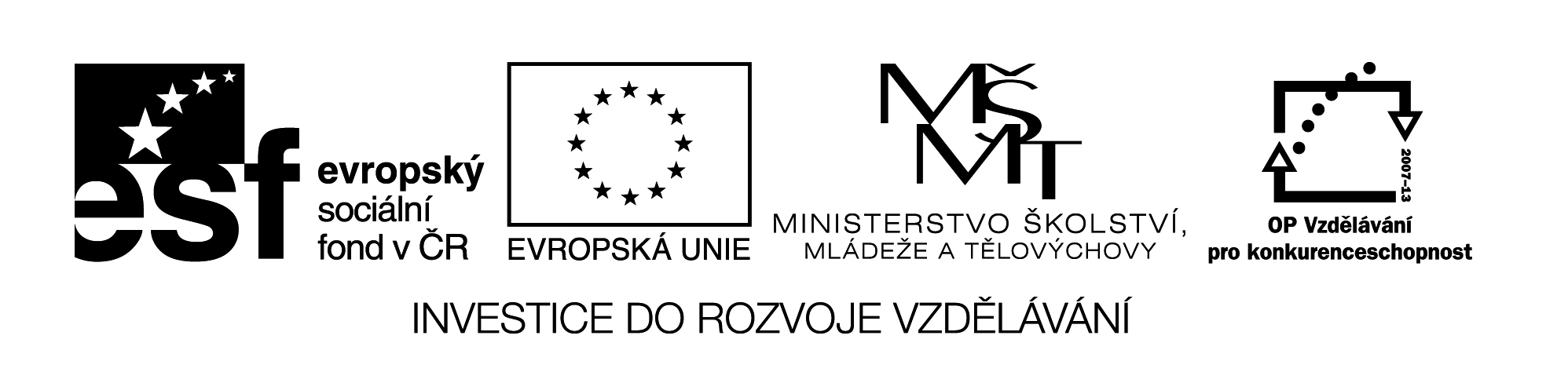 Dnes se seznámíme s novým  kamarádem Početníčkem. Podle jeho jména určitě poznáte, co ho ve škole baví nejvíce. 	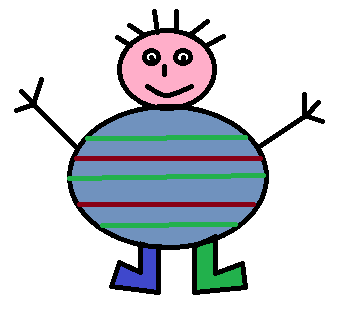 Kromě počítání zná i spoustu matematických pojmů a některé nás dnes naučí.Sčítání					SČÍTANEC + SČÍTANEC = SOUČET			6			 +				5		  =  		11			5			 + 				6		  =			11 Jméno: ______________________			Hodnocení: ____________Název materiálu : VY_32_INOVACE_227Anotace : Žáci se seznamují s matematickými pojmy a učí se je používat v praxi. 1-2.stránku společně přečteme, vysvětlíme, v pracovním listě pracují žáci samostatněAutor : Mgr. Alena NovákováJazyk : českýOčekávaný výstup : žáci řeší a aplikují osvojené matematické operaceSpeciální vzdělávací potřeby : Klíčová slova : sčítání, sčítanec, součetDruh učebního materiálu : prezentace, pracovní listDruh interaktivity : pozorování, aktivní samostatná práceCílová skupina : žáci II. třídyStupeň a typ vzdělávání : základní vzdělávání – I. stupeň – I. obdobíTypická věková skupina : 7-8 letCelková velikost : 30 kBVybarvi vždy 1 barvou 2 příklady, kde se pouze zaměnily sčítance a součet je stejnýVybarvi vždy 1 barvou 2 příklady, kde se pouze zaměnily sčítance a součet je stejnýVybarvi vždy 1 barvou 2 příklady, kde se pouze zaměnily sčítance a součet je stejnýVybarvi vždy 1 barvou 2 příklady, kde se pouze zaměnily sčítance a součet je stejný4 + 86 + 74 + 32 + 57 + 62 + 83 + 48 + 48 + 25 + 29 + 11 + 91 + 31 + 44 + 13 + 1Vybarvi modře příklady, kde je součet 11 a zeleně součet 12. Ostatní nech bílé.Vybarvi modře příklady, kde je součet 11 a zeleně součet 12. Ostatní nech bílé.Vybarvi modře příklady, kde je součet 11 a zeleně součet 12. Ostatní nech bílé.Vybarvi modře příklady, kde je součet 11 a zeleně součet 12. Ostatní nech bílé.10 + 19 + 38 + 49 + 46 + 75 + 67 + 510 + 26 + 67 + 48 + 38 + 7